Перечень сокращенийАнализ состояния и перспектив развития системы образованияВводная часть АннотацияПредставленный итоговый отчет комитета по образованию администрации Волховского муниципального района Ленинградской области «О результатах анализа состояния и перспектив развития системы образования за 2018 год» (далее – Итоговый отчет) подготовлен в рамках реализации мониторинга системы образования, реализуемого согласно требованиям Федерального закона от 29 декабря 2012 года № 273-ФЗ «Об образовании в Российской Федерации», а также в соответствии с постановлением Правительства Российской Федерации от 5 августа 2013 г. № 662 «Об осуществлении мониторинга системы образования» (в редакции Постановлений Правительства Российской Федерации от 21.03.2019 №292, от 25.05.2019 №657), приказом Министерства образования и науки Российской Федерации от 22 сентября 2017 г. № 955 «Об утверждении показателей мониторинга системы образования», приказом Министерства образования и науки РФ от 27 августа 2014 г. № 1146 «Об утверждении формы итогового отчёта о результатах анализа состояния и перспектив развития системы образования» (с изменениями и дополнениями от 29 июня 2015 года).Целью Итогового отчета является информационная поддержка реализации государственной политики Российской Федерации, оценка состояния и перспектив развития образования Волховского муниципального района, усиление результативности функционирования муниципальной образовательной системы за счет повышения качества принимаемых управленческих решений. Итоговый отчет сфокусирован на обеспечении доступности качественного образования в Волховском районе как факторе повышения качества жизни населения района.Тематические направления документа содержат анализ состояния и перспектив развития образования в Волховском районе в динамике с 2016 по 2018 годы.1.2. Ответственные за подготовкуПодготовка и общая координация работ по подготовке Итогового отчета, проведение общего анализа и формирование текста по направлениям деятельности муниципальной системы образования осуществлялась специалистами комитета по образованию администрации Волховского муниципального района.1.3. КонтактыНазвание: комитет по образованию администрации Волховского муниципального районаАдрес: 187400, Ленинградская область, г. Волхов, пр. Державина, д.60Руководитель: Мельникова Юлия НиколаевнаКонтактное лицо: Башкирова Елена АлексеевнаТелефон:881363-7-14-76Почта: y.melnikova@admvr.ruИсточники данныхОтчёт представляет собой анализ показателей мониторинга системы образования Волховского муниципального района за 2018 год. При подготовке отчёта использованы официальные данные образовательных организаций ВМР ЛО, аналитические материалы исполнительных органов государственной власти Ленинградской области и органов местного самоуправления ВМР ЛО. В качестве исходных данных для проведения мониторинга системы образования использовались формы федерального статистического наблюдения: ФСН № ОО-1, ФСН № ОО-2, ФСН № 1-ДО, ФСН № 85-к, база данных результатов единого государственного экзамена, основного государственного экзамена, результаты независимой оценки качества образовательной деятельности образовательных организаций ВМР ЛО. Анализ динамики изменения достигнутых показателей деятельности системы образования позволяет определить зоны, требующие приоритетного внимания, сформировать перечень мероприятий по повышению эффективности деятельности, в том числе по повышению эффективности расходов, а также выявить внутренние ресурсы (финансовые, материально - технические, кадровые и другие) для повышения качества и объема предоставляемых образовательных услуг. 1.5.Паспорт образовательной системыОбразовательная политикаОбразование является приоритетным направлением деятельности администрации района. Более 60% бюджета района – вложения в развитие отрасли. Ключевыми ориентирами образовательной политики района остаются обеспечение доступности образования для всех жителей вне зависимости от места жительства, повышение качества, удовлетворение индивидуальных образовательных потребностей и кадровых запросов.Цель работы системы образования ВМР ЛО: реализация государственной политики в сфере образования, повышение качества образования, отвечающего требованиям современной экономики, запросам личности и общества, формирование инновационной образовательной среды, обеспечивающей личностное и профессиональное развитие участников образовательного процессаДостижение данной цели невозможно без комплексной модернизации системы образования ВМР ЛО на всех её уровнях – от дошкольного до среднего общего образования. Указанная работа требует инновационных подходов к решению всего спектра проблем, препятствующих развитию образования.Первоочередной мерой является создание современных условий организации образовательного процесса, при этом первостепенное значение уделяется материальной базе. Соответствующая требованиям времени инфраструктура образования предполагает изменение облика школ, значительное улучшение материально-технической базы образовательных учреждений, совершенствование оснащения кабинетов, столовых, актовых и спортивных залов, школьных библиотек. В современных условиях развитие системы дошкольного образования в ВМР ЛО рассматривается как один из факторов улучшения демографической ситуации. С этой точки зрения увеличение рождаемости невозможно без предоставления населению доступных и качественных услуг дошкольного образования. Приоритетными задачами дошкольного образования является увеличение доли детей в возрасте от 1 года до 7 лет, охваченных услугами дошкольного образовательного учреждения; повышение качества предоставляемых в сфере дошкольного образования услуг путем реализации федеральных государственных образовательных стандартов дошкольного образования.В сфере общего образования анализ проблем, связанных с модернизацией образовательной сети, показал, что в сельских малокомплектных школах созданы условия для освоения учащимися образовательных программ.С целью обеспечения соответствия материально-технической базы современным требованиям к организации образовательного процесса необходимо продолжить оснащение школ лабораторным, компьютерным оборудованием, ученической мебелью. Актуальной становится задача обновления методов обучения и образовательных программ на основе использования современных электронных систем.Важное значение в районе придаётся работе по обеспечению доступной школьной среды для детей-инвалидов, развитию инклюзивного обучения. Проблема эффективного использования кадровых ресурсов в системе образования приобретает особую значимость в связи с необходимостью повышения качества услуг, предоставляемых в этой сфере населению, что, в свою очередь, основывается на высоком профессиональном уровне педагогических работников, их вовлеченности в модернизацию муниципальной системы образования.Существует ряд проблем развития кадрового потенциала отрасли: часть педагогов не владеет проектными методами обучения и воспитания, не освоила современные приемы работы, основанные на широком применении новых информационных технологий; в школах района доля педагогов пенсионного и предпенсионного возраста составляет около 40%. В связи с этим особую актуальность приобретает совершенствование механизмов привлечения в сферу образования и закрепления в ней молодых специалистов, а также квалифицированных кадров из других регионов.Приоритетным направлением в системе общего образования является объективность оценивания образовательных результатов.Освоение образовательных программ среднего общего образования заканчивается итоговой аттестацией выпускников, при которой важно получить объективную оценку уровня их подготовленности. Этому способствует проведение государственной аттестации выпускников 9-х и 11-х классов. Процедуры внешней оценки постоянно совершенствуются, что требует ежегодного вложения финансовых средств. Результаты сдачи единого государственного экзамена (ЕГЭ), основного государственного экзамена (ОГЭ) и государственного выпускного экзамена (ГВЭ) позволяют проанализировать степень подготовки выпускников и на этой основе выявить сильные и слабые стороны преподавания отдельных учебных предметов, выяснить причины полученных результатов и наметить пути совершенствования образовательного процесса с целью повышения его качества. В сфере воспитания особого внимания требуют мероприятия по стимулированию внедрения инновационных воспитательных практик. Задачи:Совершенствование нормативно-правовой базы образовательных организаций в рамках Федерального закона от 29 декабря 2012 года № 273-ФЗ «Об образовании в Российской Федерации».Формирование эффективной образовательной среды как ресурса доступности качественного образованияМодернизация системы дошкольного образования: координация деятельности образовательных организаций по обеспечению государственной политики в сфере образования, нацеленной на обеспечение доступности качественного дошкольного образования для детей от 1 года до 7 лет: развитие и дифференциация сети дошкольных учреждений и моделей дошкольного образования; реализация ФГОС дошкольного образования; развитие системы мониторинга и независимой оценки качества дошкольного образования; развитие организационно-правовых механизмов управления дошкольным образованием и усиление общественной поддержки системы дошкольного образованияРеализация ФГОС общего образования, выполнение плана мероприятий по реализации ФГОС основного и среднего общего образования. Повышение качества образования обучающихся с ограниченными возможностями здоровья и инвалидностью путем реализации ФГОС для обучающихся с ограниченными возможностями здоровья в общеобразовательных организациях.Обеспечение объективности результатов оценочных процедур (в рамках проведения региональных исследований качества образования, ОГЭ, ВПР).Использование результатов оценочных процедур (в рамках проведения международных, национальных, региональных исследований качества образования, ВПР) для повышения качества общего образования, в совершенствовании основных образовательных программ.Обеспечение перехода на профессиональный стандарт педагога.Поддержка и распространение опыта образовательных организаций, обеспечивающего инновационный характер развития системы образования ВМР ЛО.Совершенствование системы работы и сопровождения талантливых обучающихся.Создание условий для внедрения новых информационно-коммуникационных технологий по основным направлениям жизнедеятельности муниципальной системы образования для повышения доступности и качества образования.Создание условий для реализации инклюзивного образования для детей с разными возможностями в образовательных организациях. Повышение эффективности воспитательного потенциала образовательных организаций в соответствии со «Стратегией развития воспитания в Российской Федерации на период до 2025 года», формирование у обучающихся активной гражданской позиции, негативного отношения к проявлениям экстремизма, восстановление престижа физической культуры и спорта в подростковой среде.Совершенствование системы дополнительного образования в соответствии с «Концепцией развития дополнительного образования в Российской Федерации». Предоставление обучающимся различных форм дополнительного образования (школьные кружки, занятия в учреждениях дополнительного образования) и осуществления контроля за охватом детей.Совершенствование системы предпрофильной подготовки и профильного обучения на основе использования сетевых форм реализации образовательных программ.Контроль за эффективностью реализации муниципальной программы ВМР ЛО «Современное образование в Волховском муниципальном районе», направленной на дальнейшее развитие муниципальной системы образования.Руководство и координация деятельности образовательных организаций по вопросам финансово- хозяйственной деятельности и ведения бухгалтерского учета, контроль за эффективным и целевым  использованием бюджетных средств  различных уровней.	Общая характеристика сети образовательных организацийСфера образования Волховского муниципального района включает в себя 47 образовательных учреждений: 22 школы, 20 дошкольных учреждений, 5 учреждений дополнительного образования.На 31.12.2018 года:- общеобразовательные школы с контингентом 7522 учащихся;- детские сады с контингентом 4078 воспитанников, в дошкольных группах при 10 сельских общеобразовательных  школах контингент - 419 воспитанников;- 5 учреждений дополнительного образования, в которых занимаются 9509 детей в возрасте от 5 до 18 лет.На 31.12.2018 года осваивают образовательные программы в соответствии с требованиями ФГОС ОО 7095 учащихся (94,5 %), из них: 3230 учащихся 1-4 классов (100 %), 3549 учащихся 5-9 классов (96,8 %), 316 учащихся 10-11 классов (52,4 %).Углубленным изучением предметов охвачено 8 школ, что составляет 88,6% охвата старшеклассников.Профильным обучением по 9 направлениям охвачено 85 % от общего числа обучающихся 10-11 классов. Наиболее востребованными стали предметы  естественно-научной направленности (физика, химия, биология), количество обучающихся естественно-научной направленности составляет  52,8% от общего числа старшеклассников, социально-экономической и социальной направленности снизилось до 30%.На 31.12.2018 года в образовательных организациях ВМР ЛО работают 1351 чел. педагогических и руководящих работников, из них педагогических работников общеобразовательных учреждений 523 человека (учителей в общеобразовательных организациях – 489 человек), педагогов в дошкольных образовательных организациях – 472 человека, педагогов дополнительного образования - 107 человек. Всего списочная численность сотрудников организаций образования 2234 человека.1.6.Образовательный контекстЭкономические характеристикиВолховский муниципальный район Ленинградской области наделен статусом муниципального района в соответствии с областным законом Ленинградской области от 06.09.2004 года № 56-оз «Об установлении границ и наделении соответствующим статусом муниципального образования Волховский муниципальный район Ленинградской области и муниципальных образований в его составе».Административным центром муниципального района является город Волхов (муниципальное образование город Волхов). В состав Волховского муниципального района входят три городских поселения и 12 сельских поселений.Преобразований муниципального района и поселений в его составе после 2005 года не производилось. Площадь Волховского муниципального района по состоянию на 31.12.15г.- 5124,6 кв.км.Деятельность администрации Волховского муниципального района в 2018 году осуществлялась в соответствии со Стратегией социально-экономического развития Волховского муниципального района до 2030 года. Волховский район завершил 2018 год успешно, экономика района продемонстрировала позитивную динамику по всем ключевым показателям.Основу экономики района составляет промышленность. Доля промышленной продукции в общем объеме товаров и услуг за 2018 год составляет 81,6% или 29,9 млрд. рублей, увеличение к показателю 2017 года составило 17,3%. Рост объемов отгруженных товаров, работ, услуг по кругу крупных и средних предприятий составил 17 %, объем отгрузки достиг 35,9 млрд. рублей. Наибольший рост отмечен в абсолютном большинстве видов обрабатывающих производств, а также в сельском хозяйстве, строительстве, розничной торговле. Успешная работа градообразующих предприятий обеспечила рост объема промышленного производства в сопоставимых ценах на 7,6 %.Развиваются малые формы хозяйствования на селе. В 2018 году на территории Усадищенского сельского поселения создан сельскохозяйственный кооператив. На протяжении пяти лет растет доля муниципальных закупок у субъектов малого предпринимательства. При установленном Губернатором области нормативе в 30 % показатель по Волховскому району в 2018г. составил 47 %. По итогам отчетного года значительно – на 35 %, увеличился объем инвестиций в основной капитал и составил по всем отраслям экономики  2,7 млрд. рублей.	Позитивные изменения отмечаются на рынке труда: численность работников, занятых на крупных и средних предприятиях, увеличилась на 5 % и составила 19 957 человек. Достаточно низкий уровень регистрируемой безработицы по Волховскому району снизился с 0,38% от экономически активного населения до 0,29%, численность зарегистрированных безработных снизилась на 24,5% и составила на конец 2018 года 170 человек.За 2018 год среднесписочная численность работников крупных и средних предприятий увеличилась по сравнению с показателем 2017 года на 5,1% и составила 19 957 человек. Размер среднемесячной начисленной заработной платы работников по крупным и средним предприятиям увеличился на 9,8% и составляет 38995 руб., а по МО город Волхов - 41 185 рублей. Темп роста заработной платы соответствует среднеобластному, но в абсолютной цифре наблюдается отставание от показателя по области на 27 % (ЛО = 49 475 руб.). В рамках исполнения «майских» Указов Президента Российской Федерации отдельным категориям работников бюджетной сферы (сферы культуры, образования, здравоохранения и др.) обеспечивается рост заработной платы. Задолженности по выплате заработной платы работникам бюджетной сферы не допускалось. В соответствии с Указами Президента Российской Федерации от 7 мая 2012 г. № 597 «О мероприятиях по реализации государственной социальной политики» и от 7 мая 2012 г. № 599 «О мерах по реализации государственной политики в области образования и науки» произошел рост средней заработной платы в образовательных учреждениях, в т.ч.: по дошкольному образованию – 29 612,3 рублей (107,0 % к прошлому году); по общему образованию – 37 038,9 рублей (108,5 % к прошлому году); - учителя школ – 41 275,3 рублей (107,3 % к прошлому году). Указ Президента по заработной плате в сфере культуры выполнен в полном объёме - размер среднемесячной зарплаты увеличился за 2018г. на 31,6 %.Стабильная ситуация и позитивные тенденции в экономике отразились на бюджете Волховского муниципального района. Объем доходов консолидированного бюджета за 2018 год составил 3 млрд. 294 млн. рублей. Собственные доходы получены в объеме 1 млрд. 213 млн. рублей или 100,2% к плану. Расходы осуществлены на 3 млрд. 267 млн.рублей  или на 94,5 % к плану. При плановом дефиците 130 млн. рублей консолидированный бюджет исполнен с профицитом 27,5 млн.рублей. План по доходам бюджета муниципального района выполнен на 99,4%, в том числе по собственным доходам - на 100,8 %. План по расходам районного бюджета выполнен на 95%. Районный бюджет выполнен с профицитом 73 млн.рублей. Вторым стратегическим направлением развития Волховского муниципального района определено повышение качества жизни населения посредством создания условий для развития человеческого капитала и улучшения среды проживания населения.Сохраняется тенденция к естественной убыли населения, причем миграционные процессы её не перекрывают. В отчетном году как следствие малочисленности женщин репродуктивного возраста продолжилось падение рождаемости. По данным Петростата число родившихся за 2018 год составило 615 человек, что на 135 человек меньше, чем за 2017 год. Число умерших за отчетный период 2018 года по сравнению с показателем 2017 года сократилось на 20 человек и составило 1356 человек.В настоящее время все дети в возрасте старше полутора лет обеспечены местами в детских дошкольных учреждениях. Поставлена задача – до 2021 г. обеспечить желающих граждан местами для детей в возрасте от 1 года.Для оказания помощи семьям с детьми с ограниченными возможностями здоровья и детьми-инвалидами функционируют 2 консультационных пункта оказания ранней психолого-педагогической помощи и ещё 2 будут открыты в 2019г. За отчетный год численность, занимающихся физкультурой и спортом, увеличилась на 700 человек и составила 33 % от всего населения района.В целях подготовки ко второму этапу реализации региональной адресной программы по переселению граждан из аварийного жилищного фонда за счет средств городского бюджета в Волхове в 2018 году выполнены работы по сносу 23-х аварийных многоквартирных домов. За отчетный период для индивидуального жилищного строительства гражданам предоставлено бесплатно в рамках областного закона № 105-оз 49 участков, в том числе многодетным семьям 44. В рамках различных государственных и муниципальных программ в отчетном году получили возможность улучшить свои жилищные условия 72 семьи, что на 19 семей больше, чем в прошлом году (в 2017  53 семьи,   в 2016 году   96 семей, в 2015 году   87 семей). За два года реализации федерального приоритетного проекта «Формирование комфортной городской среды» на территориях 6-ти муниципальных образований выполнено благоустройство 4-х общественных территорий и 14-ти дворовых территорий на общую сумму 126 млн.руб., из них в 2018 году на 53 млн. рублей.По плану газификация микрорайонов города Волхова в отчетном году построен и введен в эксплуатацию распределительный газопровод в микрорайоне Мурманские ворота. В целом на строительство газораспределительных сетей по городу Волхову в 2018 г. освоено субсидий из областного бюджета в сумме 32 млн. рублей. За период действия государственной программы по устойчивому развитию сельских территорий, т.е. с 2009г., в Волховский район привлечено более 300 млн. рублей. Крупным объектом 2018 года стало строительство дороги в д. Козарево с объемом освоенных средств 53 млн. рублей, работы продолжаются в текущем году. В целях повышения безопасности дорожного движения во всех городских и сельских поселениях выполнен ремонт свыше 100 тыс.кв.м автомобильных дорог и построено более 2 км тротуаров на общую сумму 65 млн. рублей, установлены пешеходные дорожные ограждения и светофоры. На территории г. Сясьстрой работают 10 видеокамер автоматизированной информационной системы «Безопасный город», а в МО г. Волхов–39 видеокамер, где с 1 февраля 2018 года введена система видеофиксации нарушений ПДД, и уже наблюдается снижение количества ДТП на 14% или на 110 случаев в год.В Волховском районе реализуются приоритетные федеральные проекты: «Формирование комфортной городской среды», «Детский спорт»; региональные проекты: «Реновация объектов образования», «Цифровая образовательная среда», приоритетный проект «Туристско-рекреационный кластер в селе Старая Ладога».В 2018 году более эффективно использовался туристический потенциал территории района. В навигационный период 2018 года осуществлено 50 судозаходов круизных лайнеров в Старую Ладогу, что увеличило туристский поток на 10 тысяч человек в год. Демографические характеристикиЧисленность населения Волховского муниципального района на 31.12.2018 года составляет 89070, что на 1104 чел. меньше чем на 31.12.2017 (90174 чел.), в т.ч. городское – 65 тыс.чел.(73%) ( на 31.12.2017 – 65,9 тыс.чел.), сельское – 24 тыс.чел.(27%) ( на 31.12.2017 – 24,3 тыс.чел). За 2018 год, по данным статистики, рождаемость снизилась, а смертность выросла по сравнению с аналогичным периодом предыдущего года.2. Анализ состояния и перспектив развития системы образованияИтогом работы комитета по образованию администрации ВМР ЛО, образовательных организаций района стало достижение значительных результатов по основным направлениям развития отрасли, положительная оценка населением качества образовательных услуг, выполнение задач, поставленных в указах Президента Российской Федерации. Целенаправленная работа отрасли на основе комплекса эффективных управленческих механизмов создает надежную основу для устойчивого развития системы образования района.Деятельность системы образования ВМР ЛО осуществлялась в соответствии с муниципальной программой «Современное образование в Волховском муниципальном районе» (утверждена постановлением администрации муниципального образования ВМР ЛО от 03.12.2018 № 3337 «Об утверждении муниципальной программы ВМР ЛО «Современное образование в Волховском муниципальном районе» с изменениями), состоящей из следующих подпрограмм:1. «Развитие дошкольного образования детей Волховского муниципального района»2. «Развитие начального общего, основного общего и среднего общего образования детей в Волховском муниципальном районе»3. «Развитие дополнительного образования детей в Волховском муниципальном районе».4. «Развитие кадрового потенциала социальной сферы Волховского муниципального района»5. «Развитие системы отдыха, оздоровления, занятости детей, подростков и молодежи Волховского муниципального района».6. «Развитие системы оценки качества образования и информационной прозрачности системы образования Волховского муниципального района».7. «Реализация гарантий для детей-сирот и детей, оставшихся без попечения родителей».2.1. Сведения о развитии дошкольного образованияПоложительной тенденцией развития современной системы дошкольного образования ВМР ЛО является отсутствие очереди детей, стоящих на учете для предоставления места в детские сады в возрасте от 2 до 7 лет (в соответствии с Указом Президента Российской Федерации от 07 мая 2012 года № 559 должна быть обеспечена 100% доступность дошкольного образования для детей  в возрасте от 3-х до 7-ми лет). КонтингентНа территории Волховского района функционируют 30 образовательных организаций, реализующих программы дошкольного образования, из них 20 дошкольных образовательных организаций и 10 общеобразовательных школ с дошкольными группами. Частных дошкольных образовательных организаций нет.Дошкольные организации посещали 4078 детей (на 31.01.2017 г. - 4135), что на 57 человек меньше к аналогичному периоду прошлого года.Численность воспитанников образовательных организаций,осуществляющих образовательную деятельность по образовательнымпрограммам дошкольного образования (чел.)Доля детей в возрасте 1 – 6 лет, получающих дошкольную образовательную услугу, в общей численности детей в возрасте от 1 до 6 лет составляет 83,1 %.Все дошкольные организации имеют группы для детей до 3-х лет. Всего в районе 56 групп для детей до 3-х лет, из них 6 групп  - в школах с дошкольными группами.В дошкольных организациях работали 207 групп, из них 23 группы в школах, имеющих в своем составе дошкольные группы. Из общего числа групп:- 166 групп общеразвивающей направленности (85,5% от общего числа групп);- 41 групп компенсирующей направленности (+ 0,8% к 2017 году), в том числе:  для детей с нарушением речи 28 групп; с задержкой психического развития – 11 групп; с нарушением зрения – 2 группы – 33 ребенка. Группа для детей с тяжелыми нарушениями речи в 2018 году открыта в Алексинской СОШ.Переуплотненных групп по численности воспитанников нет.Майские указы Президента по обеспечению местами детей дошкольного возраста от 3 до 7 лет выполнены. Имеются вакантные места для детей данной возрастной категории. Доступность дошкольного образования для детей в возрасте от 3 до 7 лет на территории ВМР ЛО на протяжении последних лет составляет 100%.Кадровое обеспечениеВ образовательных организациях, реализующих программы дошкольного образования, работают 1194 человека (в детских садах - 1033 чел.), в том числе 472 педагогических работника:воспитатели- 79,5 % - 375 чел.музыкальные руководители -7,4 % - 35 чел.инструкторы по ФИЗО – 4,0 % - 19 чел.учителя - дефектологи- 2, 5 % - 12 чел.педагоги-психологи- 1,3 %  - 6 чел. (количество уменьшилось на 0,2%)учителя-логопеды-5,3 % - 25 чел.Анализ системы дошкольного образования ВМР ЛО определяет проблему обновления состава педагогических кадров.В настоящее время только 3,2 % (в 2017 году - 4 %) педагогов дошкольного образования входят в возрастной ценз моложе 25 лет; старше 55 лет 105 чел., что составляет 22,2 %. Имеют стаж работы 20 и более лет 59,7 % педагогов (в 2017 - 60,2%).Оказывается социальная поддержка педагогическим работникам: выплачивается единовременное пособие молодым специалистам. Комитет по образованию ведет планомерную работу по заключению договоров о целевом обучении с выпускниками общеобразовательных организаций ВМР ЛО. Отмечается  положительная динамика в части увеличения числа педагогов с высшим образованием, работающих в дошкольных учреждениях (в 2018 году - 229 чел. – 48,5%; в 2017 году  - 47,8%). Педагоги постоянно повышают квалификацию, проходят курсы в рамках профпереподготовки. Отсутствует кадровый дефицит специалистов узкой направленности педагогов-психологов, специалистов в области коррекционного образования.В 2018 году более 60% педагогов ДОУ ВМР ЛО охвачены различными формами обучения и повышения квалификации.В 2018 году численность воспитанников организаций дошкольного образования в расчёте на 1 педагогического работника составила 8,7 (в 2017 г. - 11,4). Снижение связано с уменьшением количества воспитанников.В целях оказания психолого-педагогической, методической и консультативной помощи родителям детей, получающих дошкольное образование, в том числе в семье, в г. Волхов на базе детских садов №7, №8 открыты консультативные пункты.В соответствии с «майскими» указами Президента РФ средняя заработная плата педагогических работников дошкольных образовательных учреждений доведена до средней заработной платы работников общеобразовательных организаций.Выполнение за 2018 год:средняя заработная плата работников общеобразовательных организаций в Волховском муниципальном районе составила 37 038,9 руб.средняя зарплата педагогических работников МДОБУ – 39 343,3 руб.достигнутое соотношение – 106,2 % (106,1% за 2017 год – 36 205,8 руб.)Материально-техническое и информационное обеспечениеНа территории ВМР ЛО нет дошкольных организаций требующих капитального ремонта.Площадь помещений, используемых непосредственно для нужд дошкольных образовательных организаций, в расчёте на одного воспитанника, увеличилась и составила 12,7 кв.м. (2017 год -10,5 кв.м.) в связи с уменьшение количества детей. Количество дошкольных образовательных организаций, имеющих водоснабжение, центральное отопление, канализацию, физкультурные залы составляет 100%.Приобретаемое дошкольными образовательными организациями компьютерное оборудование, доступное для использования детьми, позволило обеспечить 2,3 единицы персональных компьютеров в расчёте на 100 воспитанников.ВыводНаряду с положительными тенденциями развития системы дошкольного образования, на территории ВМР ЛО остаются актуальными следующие направления:- продолжить создание в ДОУ ВМР ЛО образовательной среды, обеспечивающей доступность качественного образования и успешную социализацию для детей с ограниченными возможностями здоровья и детей инвалидов;- реализация ФГОС ДО в ДОУ ВМР ЛО;- развитие кадрового потенциала системы дошкольного образования ВМР ЛО, на основе повышения квалификации, переподготовки педагогических работников дошкольного образования, привлечения молодых специалистов, специалистов узких специальностей;- создание условий для участия семьи и общественности в управлении развитием дошкольного образования ВМР ЛО.- оказание психолого-педагогической, методической помощи родителям.2.2. Сведения о развитии начального общего образования, основного общего образования и среднего общего образованияПриоритетные направления в области развития начального, основного и среднего общего образования относительно 2017 года не претерпели значительных изменений и по-прежнему были нацелены на: улучшение образовательных условий, обеспечение объективности результатов, повышение качества образования;  повышение открытости и доступности всей системы образования; совершенствование системы оценки качества образования; создание условий для получения качественного образования детям с различными образовательными потребностями.В сеть общеобразовательных школ входят 15 средних, 5 основных школ, 1 гимназия, 1 начальная школа. Из 22 общеобразовательных школ 12 относятся к категории сельских. На 01.09.2018 года число обучающихся составило 7522, в том числе 33 обучающихся вечерних классов. КонтингентОхват детей начальным общим, основным общим и средним общим образованием составил 99,8 % (14 человек не обучаются по медицинским показаниям).Средняя наполняемость классов начального общего образования – 22,5, основного общего образования – 21,1, среднего общего образования - 20,6.Подвозом охвачено 100% обучающихся, нуждающихся в подвозе.С 01 сентября 2018 года в соответствии с федеральным государственным образовательным стандартом начального общего образования осваивают 100 % от общего количества обучающихся 1-4 классов. Федеральный государственный стандарт основного общего образования осваивают 100% обучающихся 5-8 классов, 84% обучающихся 9 классов, что составляет численности обучающихся общеобразовательных организаций, обучающихся в соответствии с ФГОС ООО, в общей численности учащихся общеобразовательных организаций – 96,5%. Реализуют ФГОС СОО 7 общеобразовательных организаций, 52,5% обучающихся 10-11 классов осваивают содержание образования в соответствии со Стандартом нового поколения. Введение ФГОС общего образования в системе образования Волховского муниципального района имеет положительную динамику по числу обучающихся в условиях Стандарта.В 2014 году доля обучающихся по ФГОС, в общей численности обучающихся составляла 60%, в 2015 году – 70%, в 2016 году – 79,6%в 2017 году – 87,9%, в 2018 – 94,6%.Удельный вес численности обучающихся в муниципальных общеобразовательных организациях, занимающихся во вторую (третью) смену, в общей численности обучающихся в муниципальных общеобразовательных организациях составил 0 %.Удельный вес численности обучающихся, углубленно изучающих отдельные предметы, в общей численности учащихся общеобразовательных организаций составил 9,7%. Углубленные программы реализуются в МОБУ «Волховская городская гимназия №3 имени Героя Советского Союза Александра Лукьянова» и в общеобразовательных организациях, учащиеся которых осваивают ФГОС СОО: МОБУ «Волховская средняя общеобразовательная школа №1», МОБУ «Волховская средняя общеобразовательная школа №5», МОБУ «Волховская средняя общеобразовательная школа № 7», МОБУ «Средняя общеобразовательная школа №8 г. Волхова», МОБУ «Новоладожская средняя общеобразовательная школа №2», «МОБУ «Сясьстройская средняя общеобразовательная школа №1», МОБУ «Сясьстройская средняя общеобразовательная школа № 2»Условия получения начального общего, основного общего и среднего общего образования лицами с ограниченными возможностями здоровья и инвалидамиПо-прежнему актуальной остается задача интеграции в общее образование детей с ОВЗ и детей-инвалидов. В общеобразовательных организациях 420 детей (100%) с ОВЗ обучаются инклюзивно по адаптированным общеобразовательным программам.Кадровое обеспечениеЧисленность учителей в муниципальных общеобразовательных организациях  – 489 (в 2017- 492), в возрасте до 35 лет – 22,4% (в 2017 – 21%). Количество учителей в возрасте до 35 лет в общеобразовательных организациях увеличилось на 1,4%. Высшее образование имеют 86,6% учителей, 59,8% педагогических работников в течение последних трех лет прошли курсы повышения квалификации и курсы профессиональной переподготовки, имеют квалификационные категории - 66, 4%. Численность учащихся в общеобразовательных организациях в расчете на 1 педагогического работника в 2018 году составила 14,6 человек (в 2017 году – 13).В соответствии с «майскими» указами Президента РФ средняя заработная плата педагогических работников общеобразовательных организаций должна быть доведена до среднемесячного дохода от трудовой деятельности в Ленинградской области.Выполнение за 2018 год:среднемесячный доход от трудовой деятельности в Ленинградской области –  38 710,0 руб.средняя зарплата педагогических работников МОБУ – 40 514,2 руб.достигнутое соотношение – 104,7% (108,6% за 2017 год – 37 499,8 руб.)Сеть образовательных организацийСеть образовательных организаций продолжает изменяться. В 2018 году стартовала реорганизация путем присоединения к МОБУ «Сясьстройская средняя общеобразовательная школа № 2» двух дошкольных учреждений г. Сясьстроя (МДОБУ «Детский сад № 13 «Березка» и МДОБУ «Детский сад № 14 «Ёлочка»). В 2018 году в рамках реновации организаций общего образования проведен капитальный ремонт МОБУ «Новоладожской средняя общеобразовательная школа № 2».В общем числе общеобразовательных организаций 10 % общеобразовательных организаций требуют капитального ремонта (МОБУ «Алексинская средняя общеобразовательная школа» и МОБУ «Сясьстройская общеобразовательная школа № 1»). Условия реализации образовательных программМатериально-техническое и информационное обеспечениеОбщая площадь всех помещений общеобразовательных организаций в расчете на одного учащегося составляет 15,2 кв.м. Удельный вес числа общеобразовательных организаций, имеющих водопровод, центральное отопление, канализацию, в общем числе общеобразовательных организаций составил 100%. За счет средств регионального и муниципального бюджетов было продолжено оснащение общеобразовательных организаций средствами информатизации (компьютеры, интерактивные доски, мультимедийные проекторы, документ-камеры и т.д.). На 100 обучающихся общеобразовательных организаций приходится 15 компьютеров, используемых в учебных целях, и 13 компьютеров, имеющих доступ к сети Интернет.В 100% общеобразовательных организаций имеются аппаратные комплексы на базе интерактивной доски и мультимедийное оборудование. 100% рабочих мест учителей оснащено персональным компьютером. 100% рабочих мест учителей имеют выход в сеть Интернет.В 100% общеобразовательных организаций имеются аппаратные комплексы на базе интерактивной доски и мультимедийное оборудование. 100% общеобразовательных организаций осуществляют ведение электронных журналов и электронных дневников учета успеваемости обучающихся. Всем общеобразовательным организациям обеспечен доступ к сети Интернет (от 10 до 50 Мбит/с). В целях предоставления населению необходимых образовательных услуг и обеспечения государственных гарантий доступного и качественного образования в общеобразовательных организациях в 2018 году продолжалась реализация образовательных программ с использованием дистанционных образовательных технологий (ДОТ), в том числе для детей-инвалидов, нуждающихся в обучении на дому.Реализация дистанционного обучения, в том числе детей-инвалидов, осуществлялась в рамках государственной программы Ленинградской области «Современное образование Ленинградской области».Общеобразовательные организации применяли ДОТ при реализации основных и (или) дополнительных образовательных программ общего образования (в том числе при обучении детей-инвалидов). Всем детям-инвалидам, обучающимся на дому, не имеющим противопоказаний к работе на компьютере, созданы условия для обучения с использованием дистанционных образовательных технологий. В 2018 году обучались с использованием дистанционных образовательных технологий: 23 ребенка-инвалида, обучающихся на дому, в 1 полугодии, 24 ребенка - во 2 полугодии. Осуществлялась реализация 3-х мероприятий в рамках государственной программы Ленинградской области «Современное образование Ленинградской области»: «Организация электронного и дистанционного обучения детей-инвалидов, обучающихся в муниципальных общеобразовательных организациях»; «Приобретение компьютерного, телекоммуникационного и специализированного оборудования для оснащения рабочих мест детей-инвалидов;  «Техническое сопровождение электронного и дистанционного обучения по адресам проживания детей-инвалидов». Для организации обучения детей-инвалидов использовались ресурсы, предоставляемые МБУДО «Центр информационных технологий». В 2018 году 8 родителей новых детей прошли обучение по использованию ДОТ.Сохранение здоровьяОдной из составляющих сохранения здоровья обучающихся является обеспечение их горячим питанием. Все обучающиеся первых классов получают бесплатные завтраки за счет средств местного бюджета. Все обучающиеся 1-4 классов бесплатно получают молоко (кисломолочные продукты) за счет средств областного бюджета. В общеобразовательных организациях процент лиц, обеспеченных горячим питанием, в 2018 году составил 100 %. Организация питания в общеобразовательных организациях осуществляется ОАО «База закрытых учреждений» и ООО «Марс». Обучающиеся общеобразовательных организаций получают завтраки, завтраки и обеды, обеды. Организовано льготное питание, а также питание за счёт средств родителей (законных представителей) несовершеннолетних обучающихся. На уровне прошлого года сохранилось количество общеобразовательных организаций, имеющих физкультурные залы (100%). Обеспечение безопасностиОдним из направлений деятельности муниципальной системы образования является создание безопасных условий при организации образовательного процесса.Так, в соответствии с Постановления правительства Российской Федерации от 07.10.2017 года № 1235 «Об утверждении требований к антитеррористической защищенности объектов (территорий) Министерства образования и науки Российской Федерации и объектов (территорий), относящихся к сфере деятельности Министерства образования и науки Российской Федерации, и формы паспорта безопасности этих объектов (территорий)» в конце 2017 года проведено категорирование образовательных организаций. По результатам категорирования установлено, что образовательные организации, осуществляющие свою деятельность на территории Волховского района, отнесены к следующим категориям: 9 объектов 1 категории, 30 объектов 2 категории, 8 объектов 3 категории. На каждую организацию в соответствии с категорией разработаны и согласованы паспорта безопасности объектов.Все образовательные организации оборудованы техническими системами видеонаблюдения. Периметральное видеонаблюдение установлено во всех образовательных организациях (100 %).Ежегодно образовательные организации устанавливают дополнительные камеры видеонаблюдения и проводят модернизацию системы. Во всех образовательных организациях ведется непрерывное видеонаблюдение с архивированием и хранением данных со всех видеокамер.Все организации оборудованы системами тревожной сигнализации. Договоры на оказание услуг по охране объектов заключены как с частными охранными организациями (ООО «Волхвы» - 1 объект; ООО «ОП» «Фортис» - 32 объект; ООО «ОП Барьер» - 1 объект), так и с ОВО по Волховскому району ЛО – филиала ФГКУ «УВО ВНГ России по г. СПб и ЛО» (19 объектов). При поступлении сигнала тревоги из учреждения на пульт охранного предприятия немедленно высылается наряд охраны для обработки поступившего сигнала.Установлено периметральное ограждение в 46 (98%) образовательных организаций (МБУДО «Детско-юношеская спортивная школа» г. Волхов не имеет земельного участка). Ежегодно образовательные организации, в рамках выделенных средств, проводят ремонты существующих ограждений. В образовательных организациях организован пропускной режим. Руководители и работники ОУ несут персональную ответственность за соблюдение режимных моментов, направленных на охрану жизни и здоровья обучающихся, при организации учебного процесса.В течение учебного года во всех образовательных организациях проходят тренировки по действиям в чрезвычайных ситуациях. В тренировках принимают участие представители ГО и ЧС, комитета по образованию, инспекторы ОНД.Качество образованияПланомерная, целенаправленная работа муниципальной системы образования позволила повысить среднее значение количества баллов по ЕГЭ, полученных выпускниками, освоившими образовательные программы среднего общего образования по математике профильного уровня на 4,88 балла, результаты по русскому языку снизились на 1,22 балла в сравнении с 2017 г. Среднее значение количества баллов по ОГЭ, полученных выпускниками, освоившими образовательные программы основного общего образования, по русскому языку сравнимо с результатами 2017 года, а по математике средний балл снизился на 0,7 балла. Снижение результатов по математике говорит о необходимости проведения анализа сложившейся ситуации в каждой общеобразовательной организации, наметить и реализовывать пути решения, активизировать работу общеобразовательных организаций, районного методического кабинета и муниципального органа управления образованием в данном направлении. По сравнению с прошлым годом удельный вес численности выпускников, освоивших образовательные программы среднего общего образования, получивших количество баллов по ЕГЭ ниже минимального, в общей численности выпускников, освоивших образовательные программы среднего общего образования, сдававших ЕГЭ по русскому языку составил 0%, также как и удельный вес численности выпускников, освоивших образовательные программы основного общего образования, получивших количество баллов по ОГЭ ниже минимального, в общей численности выпускников, освоивших образовательные программы основного общего образования, сдававших ОГЭ по русскому языку. По математике данный показатель: освоивших образовательные программы среднего общего образования – 0,7% (профильный уровень), освоивших образовательные программы основного общего образования – 1,84%. Основная задача, которая ставится на 2018-2019 учебный год - повышение качества подготовки обучающихся к государственной итоговой аттестации, разработка Дорожной карты по подготовке к ГИА-2019.Финансово-экономическая деятельностьРасходы бюджета Волховского муниципального района на общее образование в расчёте на одного обучающегося по итогам 2018 года составили 104,5 тысяч рублей, что больше расходов 2017 года на 4,7 тысяч рублей.Удельный вес финансовых средств от приносящей доход деятельности в общем объеме финансовых средств общеобразовательных организаций составил 1,2%.Данные расходы имеют, как правило, ежегодный рост, так как увеличиваются расходы на оплату труда с начислениями, растёт денежная норма питания на 1 обучающегося, увеличиваются ассигнования на развитие материально – технической базы общеобразовательных организаций, ежегодно наблюдается рост тарифов на коммунальные услуги, услуги связи и услуги по содержанию имущества. ВыводПо результатам проведённого анализа состояния и перспектив развития системы образования Волховского муниципального района можно сделать вывод, что в муниципальной системе образования за отчетный период продолжается системная работа, направленная на обеспечение гарантий получения доступного, качественного образования, создание современных условий для перехода на новые федеральные государственные стандарты, обеспечение безопасных условий в образовательных организациях. 2.3.Сведения о развитии дополнительного образования детей и взрослых2018 год – год 100-летия государственной системы дополнительного (внешкольного) образования детей в России. Дополнительное образование направлено на всестороннее удовлетворение образовательных потребностей человека в интеллектуальном, духовно-нравственном, физическом и (или) профессиональном совершенствовании. Комплекс мер, направленных на развитие дополнительного образования в 2018 году, предусмотрен в Национальном проекте в сфере образования «Успех каждого ребенка», задачей которого является формирование эффективной системы выявления, поддержки и развития способностей и талантов у детей и молодежи, основанной на принципах справедливости, всеобщности и направленной на самоопределение и профессиональную ориентацию всех обучающихся. Действует система многоэтапных и разноуровневых мероприятий для детей, нацеленная на повышение мотивации детей, раскрытие и развитие способностей каждого ребенка, а также их раннюю профориентацию. Обеспечена доступность дополнительного образования детей, в том числе в сельской местности. Созданы условия для занятия физической культурой и спортом в общеобразовательных организациях, расположенных в сельской местности.В целях реализации приоритетной государственной политики в области развития дополнительного образования большое внимание уделяется программам научно-технической и естественнонаучной направленностей. МБУДО «Дворец детского (юношеского) творчества Волховского муниципального района» определён муниципальным опорным центром для взаимодействия с региональным модельным центром дополнительного образования детей ГБУ ДО «Центр «Ладога», направлениями работы которого являются организация и проведение муниципальных мероприятий, разработка и реализация разноуровневых дополнительных общеразвивающих программ, проведение мастер-классов, семинаров, практикумов. Для реализации инновационной программы «Инженеры будущего: 3D технологии в образовании на территории Ленинградской области» определён МБУДО «Центр информационных технологий» муниципальным сетевым партнёром региональной инновационной площадки МОБУ «Средняя общеобразовательная школа № 8 г. Волхова».  КонтингентНа территории Волховского района функционировали 5 учреждений дополнительного образования детей с контингентом 9509 человек. Художественная, спортивная и социально-педагогическая направленности являются наиболее востребованными среди детей и подростков. Число объединений, организованных на базе учреждений дополнительного образования – 697. Самая многочисленная возрастная категория обучающихся в коллективах учреждений дополнительного образования – 5-9 лет (35 % от общего числа обучающихся). В системе дополнительного образования реализуются программы различных направленностей: научно-технической, естественнонаучной, социально-педагогической, художественной, эколого-биологической, спортивной. Общая численность детей, занимающихся в объединениях и научных обществах учреждений дополнительного образования (с учетом 1 раза) в возрасте 5-9 лет – 3414; в возрасте 10-14 лет – 2491; в возрасте 15-17 лет – 893.Охват дополнительными образовательными программами детей в возрасте 5-18 лет – 85,5 %.Численность занимающихся в объединениях различной направленности в организациях дополнительного образования (удельный вес численности детей, обучающихся в организациях системы образования в общей численности детей): художественно–эстетическая 3372 (35,4%); эколого-биологическая – 347 (3,6%); туристско-краеведческая – 490 (5,1%); техническая –  704 (7,4%); спортивная –  2573 (27%); другие (естественнонаучная, социально-педагогическая) – 1965 (20,6%); спортивно-техническая – 58 (0,6%).Удельный вес численности детей с ограниченными возможностями здоровья, детей-инвалидов от общей численности обучающихся в учреждениях дополнительного образования составляет 1,2 % (120 детей от 9509). Кадровое обеспечениеОбщее число педагогических работников составляет 107 человек: педагоги дополнительного образования – 64 (из которых 31 педагог имеют высшую категорию, что по сравнению с 2017 годом на 1 больше), педагоги-организаторы - 13, тренеры-преподаватели - 24, методисты - 3, другие педагогические работники - 3. По сравнению с 2017 годом произошло уменьшение числа педагогических работников на 5 человек (нагрузка внешних совместителей была распределена в пользу основных работников).Целевое значение средней заработной платы педагогических работников организаций дополнительного образования в соответствии с Указом Президента РФ 01.06.2012 года № 761 и с принятой «дорожной картой», доведено в 2018 году до 103,0% от средней заработной платы учителей общеобразовательных учреждений. Средняя заработная плата учителей общеобразовательных организаций – 41 275,3 руб., средняя заработная плата педагогических работников организаций дополнительного образования – 43 376,6 руб. Достигнутое соотношение – 105,1%.Сеть образовательных организацийУдельный вес числа организаций, имеющих филиалы, в общем числе образовательных организаций дополнительного образования – 0.Удельный вес числа организаций, здания которых находятся в аварийном состоянии, в общем числе образовательных организаций дополнительного образования – 0.Удельный вес числа организаций, здания которых требуют капитального ремонта, в общем числе образовательных организаций дополнительного образования – 0.Материально-техническое и информационное обеспечениеОбщая площадь всех помещений организаций дополнительного образования в расчете на одного обучающегося равна 13 482 кв.м. Удельный вес числа организаций дополнительного образования, имеющих водопровод, центральное отопление и канализацию – 100 %. Число персональных компьютеров, используемых в учебных целях, в расчете на 100 обучающихся организаций дополнительного образования: всего – 1,64; имеющих доступ к Интернету – 1,42. Удельный вес числа организаций, имеющих пожарные краны и рукава, в общем числе образовательных организаций дополнительного образования – 60 % (3 организации). Удельный вес числа организаций, имеющих дымовые извещатели, в общем числе образовательных организаций дополнительного образования – 100 % (5 организаций).Учебные и внеучебные достиженияРазвитие дополнительного образования детей в Волховском муниципальном районе осуществлялось в соответствии с Концепцией развития дополнительного образования детей до 2020 года и федеральным проектом «Успех каждого ребенка» национального проекта «Образование», задачей которого является формирование эффективной системы выявления, поддержки и развития способностей и талантов у детей и молодежи, основанной на принципах справедливости, всеобщности и направленной на самоопределение и профессиональную ориентацию всех обучающихся. Действует система многоэтапных и разноуровневых мероприятий для детей, нацеленная на повышение мотивации детей, раскрытие и развитие способностей каждого ребенка, а также их раннюю профориентацию.МБУДО «Дворец детского (юношеского) творчества Волховского муниципального района» муниципальный опорный центр, обладающий значительным кадровым потенциалом для развития муниципальной системы дополнительного образования, ведущее учреждение по результатам участия в конкурсных мероприятиях для детей различного уровня, имеющий педагогических работников – победителей конкурсов профессионального мастерства, являющийся разработчиком разноуровневых, модульных и дистанционных программ дополнительного образования.В сентябре 2017 года в Ленинградской области стартовал проект «Равные возможности – детям». В 2018 году завершена работа по реализации приоритетного проекта комитета общего и профессионального образования Ленинградской области «Равные возможности детям». Выполнена цель проекта – организация содержательной досуговой деятельности детей через создание 2-х семейных клубов («Верный друг», «Сорока») и обновлено содержание работы действующих подростковых клубов «по месту жительства». На базе Дворца детского (юношеского) творчества осуществляют свою деятельность 7 подростковых клубов  с общим охватом 279 детей. Особое внимание уделяется детям, находящимся в трудной жизненной ситуации, и детям «группы риска». Работа в созданных клубах направлена на формирование навыков труда, культуры общения и бесконфликтного поведения, воспитание патриотических и гуманных личностных качеств. Для поведения мероприятий в клубах «по месту жительства» привлекаются родители, социальные партнеры. Проект «Равные возможности – детям» в конкурсе инициатив Уполномоченного при Президенте Российской Федерации по правам ребенка «Вектор «Детство -2018» вошёл в Топ-100 лучших практик. В настоящее время в системе дополнительного образования района в инновационном режиме реализуется ряд региональных и федеральных проектов и инициатив, имеющих своей целью качественное обновление образовательной системы.С 2016 года в Ленинградской области реализуется региональный проект «Школа-технопарк». В 2017 году «Центр информационных технологий» включен в сетевую форму по реализации профильного обучения технической направленности на базе Регионального ресурсного центра развития образования Ленинградской области «Школа-технопарк» Кудрово. Научно-методическое сопровождение проекта осуществляет ФГАОУ ВО «Санкт-Петербургский государственный электротехнический университет «ЛЭТИ» им. В.И. Лукьянова (Ленина)», что позволяет повысить доступность качественного образовательного ресурса, включая ресурс высшей школы для школьников района. В рамках сетевого взаимодействия в Центре оборудован кабинет, оснащенный аудиовизуальным, интерактивным информационно-технологическим оборудованием для проведения видеоконференций, лекций, интерактивных игр. С 2017 года Волховский район включился в движения JuniorSkills и WorldSkills. В районе развивается проект «Инженеры будущего: 3D-технологии в образвании» для реализации которого МБУДО «Центр информационных технологий» муниципальным сетевым партнёром региональной инновационной площадки МОБУ «Средняя общеобразовательная школа № 8 г. Волхова», которая является одной из трех площадок района.  Обучающиеся школы заняли 6 призовых мест в региональном этапе III Всероссийской олимпиады по 3D технологиям в Ленинградской области. Организациями дополнительного образования проводится большая работа по воспитанию, организации досуга детей и подростков. Лауреатами премии Губернатора Ленинградской области для поддержки талантливой молодёжи в 2018 году стали учащиеся МБУДО ДДЮТ Богданова Наталия и Доронин Денис. Богданова Наталия, выпускница студии «Бекар», победитель международных и всероссийских конкурсов-фестивалей юных вокалистов. Доронин Денис, учащийся объединения «Резьба по дереву», победитель областного конкурса проектной деятельности детского декоративно-прикладного творчества, победитель всероссийских конкурсов, фестивалей народной культуры. В 2018 году МБУДО ДДЮТ подготовил и провел 21 конкурсное муниципальное мероприятие, в которых приняли участие обучающиеся из 21 общеобразовательного учреждения и двух учреждений дополнительного образования района. Учащиеся Дворца приняли участие в 105 конкурсах от муниципального до международного уровней – 1423 участника, 1178 победителей и призёров.Центром детского туризма проведено 7 муниципальных мероприятий с общим охватом 571 учащихся (туристско-краеведческие и спортивные соревнования, туристско-краеведческая олимпиада, турслёт, соревнования по парусному спорту). 845 учащихся Центра приняли участие в 36 соревнованиях муниципального и международного уровней, из них победителями и призёрами стали 264 человека.25 учащиеся МБУДО «Детско-юношеская спортивная школа» Волховского муниципального района приняли участие в 8 всероссийских соревнованиях –победителями и призёрами стали 12 человек. 14 из 185 учащихся МБУДО «Центр информационных технологий» стали победителями всероссийских конкурсов: «Новая школа», IV открытая «Всероссийская олимпиада по 3D –технологиям» Проекта «Инженеры будущего: 3Dтехнологии в образовании», «Урок цифры 2018». Выступая на соревнованиях различного ранга учащиеся ДЮСШ г. Волхов заняли 140 призовых мест в региональных и межрегиональных соревнованиях, 9 призовых мест в СЗФО России, по 3 места во всероссийских и международных соревнованиях.В рамках проекта «Школьный спорт» в Ленинградской области с 2014 года реализуется комплекс мероприятий по созданию в общеобразовательных учреждениях, расположенных в сельской местности, условий для занятия физической культурой и спортом. В районе функционируют 15 школьных спортивных клубов, из них 11 в сельской местности. В деятельность школьных спортивных клубов вовлечены более 2000 обучающихся, воспитанников детских садов, а также социальные партнеры, работники учреждений, волонтёры. В школьных клубах созданы условия для занятий волейболом, мини-футболом, футболом, бадминтоном, баскетболом, лыжным спортом, легкой атлетикой, туризмом, флорболом, хоккеем в вaлeнкax, ритмопластикой, черлидингом, шахматами. Основными задачами клубов является пропаганда здорового образа жизни, привлечение к активным занятиям спортом и физической культурой. Следует отметить, что опыт Ленинградской области в проекте «Школьный спорт» признан одним из лучших в Российской Федерации.С целью пропаганды здорового образа жизни, развития массового физкультурного движения общеобразовательные учреждения района регулярно проводят беседы по здоровому питанию, профилактике наркомании, табакокурения, систематически организуют спортивные мероприятия, включая в них как можно больше учащихся.  Подростков из «группы риска», состоящих на внутришкольном учете и на учете в ПДН, учителя привлекают к занятиям в спортивных секциях в вечернее время с целью организации их свободного времени.Результатами спортивно-оздоровительной работы стали стабилизация уровня состояния здоровья школьников, включённость каждого педагога в деятельность по сохранению здоровья обучающихся, повышение роли школьников в пропаганде здорового образа жизни, расширение круга социальных партнёров в спортивно-оздоровительной работе.На базе МОБУ «Волховская СОШ № 5» функционирует виртуальный филиал информационно-образовательного центра Русского музея, который стал 21-ым в Ленинградской области. Культурно-образовательный ресурс такого центра используется при проведении занятий по учебным предметам гуманитарного и культурологического профиля и занятий в рамках внеурочной деятельности для повышения уровня подготовленности учителей в использовании компьютерных технологий и дополнительного образовательного ресурса при реализации образовательных программ.Финансово-экономическая деятельность организаций.Общий объем финансовых средств, поступивших в образовательные организации дополнительного образования, в расчете на одного обучающегося – 17,3 тыс. руб. (в 2017 г – 16,05). Удельный вес финансовых средств от приносящей доход деятельности в общем объеме финансовых средств образовательных организаций дополнительного образования – 0,9% (в 2017 – 1,1%). Снижение произошло в связи с сокращением поступлений добровольных пожертвований граждан.Выводы:Дополнительное образование направлено на развитие личности, способствует повышению культурного и интеллектуального уровня человека, его профессиональной ориентации в нашем мире. Особое внимание уделяется социальному проектированию, выявлению и поддержке лидеров ученического самоуправления, проектной и исследовательской деятельности, развитию технического творчества, проведению спортивно-массовых мероприятий, пропаганде здорового образа жизни. 3. Выводы и заключения3.1.ВыводыВ целом повышение качества, доступности, эффективности образования, его инновационный характер делают систему образования важным фактором обеспечения национальной безопасности России, роста благосостояния ее граждан. Главной целью образования на всех его уровнях признаётся воспитание активной, творческой личности, готовой к самоизменению и успешной самореализации. При этом образование должно давать ожидаемый эффект независимо от места нахождения, как учащегося, так и образовательного ресурса или услуги, в которой он нуждается, от имущественного и социального положения.Важнейшая цель системы образования Волховского муниципального района - обеспечение каждому ребенку возможности получения качественного образования, которое определяется его соответствием актуальным и перспективным запросам современной жизни, на всей территории муниципалитета при оптимальных затратах бюджетных средств. Развитие и приведение базовой инфраструктуры учреждений в соответствие современным требованиям, работа с кадровым потенциалом педагогических работников является приоритетными. 3.2. Планы и перспективы развития системы образования:- реализация федеральных государственных образовательных стандартов общего образования, в том числе, федерального государственного образовательного стандарта начального общего образования для обучающихся с ограниченными возможностями здоровья;-  реализация концепций модернизации предметных областей;- повышение доступности и качества образования детей с ограниченными возможностями здоровья и инвалидов  путём создания в образовательных организациях безбарьерной доступной среды;- расширение сети ОО, развивающих Российское движение школьников (РДШ), школьные спортивные клубы, школьные музеи, волонтерское движение;- развитие и совершенствование системы профессиональной ориентации обучающихся общеобразовательных организаций;- привлечение родительской общественности к решению актуальных вопросов развития образования.-  обеспечение объективности результатов оценочных процедур (в рамках проведения региональных исследований качества образования, ОГЭ, ВПР);- использование результатов оценочных процедур (в рамках проведения национальных, региональных исследований качества образования, ВПР) в повышении качества общего образования, в совершенствовании основных образовательных программ;- создание условий для постепенного перехода к профессиональному стандарту педагога;- поддержка и распространение опыта образовательных организаций, обеспечивающего инновационный характер развития системы образования;- совершенствование системы работы и сопровождения талантливых обучающихся;- повышение эффективности воспитательного потенциала образовательных организаций в соответствии со «Стратегией развития воспитания в Российской Федерации на период до 2025 года»;- совершенствование системы дополнительного образования в соответствии с «Концепцией развития дополнительного образования в Российской Федерации». Предоставление обучающимся различных форм дополнительного образования (школьные кружки, занятия в учреждениях дополнительного образования)  и осуществления контроля за охватом детей.- реализация мер эффективной поддержки профессиональных конкурсов как инструментов повышения социального статуса педагога для разных категорий педагогических работников.Показатели мониторинга системы образования за 2018 год<*> - сбор данных осуществляется в целом по Российской Федерации без детализации по субъектам Российской Федерации; <**> - сбор данных начинается с итогов за 2019 год.Председатель комитета пообразованию администрации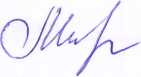 Волховского муниципального района                                                 Ю.Н. Мельникова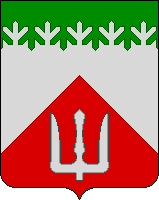 ИТОГОВЫЙ ОТЧЕТКомитета ПО образованию Волховского муниципального районао результатах анализа состояния и перспектив развития системы образования за 2018 годОглавление Перечень сокращенийc.3Анализ состояния и перспектив развития системы образованияc.4Вводная частьc.4Аннотацияc.41.2. Ответственные за подготовкуc.41.3. Контактыc.4Источники данныхc.51.5.Паспорт образовательной системыc.5Образовательный контекстc.92. Анализ состояния и перспектив развития системы образованияc.122.1. Сведения о развитии дошкольного образованияc.132.2. Сведения о развитии начального общего образования, основного общего образования и среднего общего образованияc.152.3.Сведения о развитии дополнительного образования детей и взрослыхc.213. Выводы и заключенияc.273.1. Выводыc.273.2. Планы и перспективы развития системы образованияc.27II. Показатели мониторинга системы образованияc.28ВМР ЛОВолховский муниципальный район Ленинградской областиФГОСФедеральный государственный стандартВПРВсероссийские проверочные работыЕГЭЕдиный государственный экзаменГИАГосударственная итоговая аттестацияМОБУМуниципальное образовательное бюджетное учреждениеМБУДОМуниципальное бюджетное учреждение дополнительного образованияДОУДошкольное образовательное учреждениеАИСАвтоматизированная информационная системаДОТДистанционные образовательные технологииОАООткрытое акционерное обществоООООбщество с ограниченной ответственностьюРДШРоссийское движение школьников№п/пОООхват дополнительным образованием детей в возрасте от 5 до 18 лет в учреждениях дополнительного образованияОхват дополнительным образованием детей в возрасте от 5 до 18 лет в учреждениях дополнительного образованияОхват дополнительным образованием детей в возрасте от 5 до 18 лет в учреждениях дополнительного образования№п/пОО2016 - 20172017 - 20182018 - 20191.МБУДО «Дворец детского (юношеского) творчества Волховского муниципального района»4300417352422.МБУДО «Детско-юношеская спортивная школа» Волховского муниципального района1580172715223.МБУДО «Детско-юношеская спортивная школа» города Волхов7857857854.МБУДО «Центр дополнительного образования - Центр информационных технологий»1585160316005.МБУДО «Центр детско-юношеского туризма и парусного спорта»3803603606МБУДО «Дом детского творчества»9429420Итого:Итого:957295909509Раздел/подраздел/показательЕдиница измерения/ форма оценкиПоказатель2018I. Общее образование1. Сведения о развитии дошкольного образования1.1. Уровень доступности дошкольного образования и численность населения, получающего дошкольное образование1.1.1. Доступность дошкольного образования (отношение численности детей определенной возрастной группы, посещающих в текущем году организации, осуществляющие образовательную деятельность по образовательным программам дошкольного образования, присмотр и уход за детьми, к сумме указанной численности и численности детей соответствующей возрастной группы, находящихся в очереди на получение в текущем году мест в организациях, осуществляющих образовательную деятельность по образовательным программам дошкольного образования, присмотр и уход за детьми):всего (в возрасте от 2 месяцев до 7 лет);процент100в возрасте от 2 месяцев до 3 лет;процент100в возрасте от 3 до 7 лет.процент1001.1.2. Охват детей дошкольным образованием (отношение численности детей определенной возрастной группы, посещающих организации, осуществляющие образовательную деятельность по образовательным программам дошкольного образования, присмотр и уход за детьми, к общей численности детей соответствующей возрастной группы):всего (в возрасте от 2 месяцев до 7 лет);процент73,7в возрасте от 2 месяцев до 3 лет;процент44,6в возрасте от 3 до 7 лет.процент92,51.1.3. Удельный вес численности детей, посещающих частные организации, осуществляющие образовательную деятельность по образовательным программам дошкольного образования, присмотр и уход за детьми, в общей численности детей, посещающих организации, реализующие образовательные программы дошкольного образования, присмотр и уход за детьми.процент01.1.4. Наполняемость групп в организациях, осуществляющих образовательную деятельность по образовательным программам дошкольного образования, присмотр и уход за детьми:группы компенсирующей направленности;человек14,4группы общеразвивающей направленности;человек21группы оздоровительной направленности;человек0группы комбинированной направленности;человек0семейные дошкольные группы.человек01.1.5. Наполняемость групп, функционирующих в режиме кратковременного и круглосуточного пребывания в организациях, осуществляющих образовательную деятельность по образовательным программам дошкольного образования, присмотр и уход за детьми:в режиме кратковременного пребывания;человек0в режиме круглосуточного пребывания.человек131.2. Содержание образовательной деятельности и организация образовательного процесса по образовательным программам дошкольного образования1.2.1. Удельный вес численности детей, посещающих группы различной направленности, в общей численности детей, посещающих организации, осуществляющие образовательную деятельность по образовательным программам дошкольного образования, присмотр и уход за детьми:группы компенсирующей направленности;процент14,5группы общеразвивающей направленности;процент85,5группы оздоровительной направленности;процент0группы комбинированной направленности;процент0группы по присмотру и уходу за детьми.процент01.3. Кадровое обеспечение дошкольных образовательных организаций и оценка уровня заработной платы педагогических работников1.3.1. Численность детей, посещающих организации, осуществляющие образовательную деятельность по образовательным программам дошкольного образования, присмотр и уход за детьми, в расчете на 1 педагогического работника.человек8,71.3.2. Состав педагогических работников (без внешних совместителей и работавших по договорам гражданско-правового характера) организаций, осуществляющих образовательную деятельность по образовательным программам дошкольного образования, присмотр и уход за детьми, по должностям:воспитатели;процент79,5старшие воспитатели;процент0музыкальные руководители;процент7,4инструкторы по физической культуре;процент4учителя-логопеды;процент5,3учителя-дефектологи;процент2,5педагоги-психологи;процент1,3социальные педагоги;процент0педагоги-организаторы;процент0педагоги дополнительного образования.процент01.3.3. Отношение среднемесячной заработной платы педагогических работников дошкольных образовательных организаций к среднемесячной заработной плате в сфере общего образования в субъекте Российской Федерации (по государственным и муниципальным образовательным организациям).процент106,21.4. Материально-техническое и информационное обеспечение дошкольных образовательных организаций1.4.1. Площадь помещений, используемых непосредственно для нужд дошкольных образовательных организаций, в расчете на 1 ребенка.квадратный метр12,71.4.2. Удельный вес числа организаций, имеющих все виды благоустройства (водопровод, центральное отопление, канализацию), в общем числе дошкольных образовательных организаций.процент1001.4.3. Удельный вес числа организаций, имеющих физкультурные залы, в общем числе дошкольных образовательных организаций.процент801.4.4. Число персональных компьютеров, доступных для использования детьми, в расчете на 100 детей, посещающих дошкольные образовательные организации.единица2,31.5. Условия получения дошкольного образования лицами с ограниченными возможностями здоровья и инвалидами1.5.1. Удельный вес численности детей с ограниченными возможностями здоровья в общей численности детей, посещающих организации, осуществляющие образовательную деятельность по образовательным программам дошкольного образования, присмотр и уход за детьми.процент14,41.5.2. Удельный вес численности детей-инвалидов в общей численности детей, посещающих организации, осуществляющие образовательную деятельность по образовательным программам дошкольного образования, присмотр и уход за детьми.процент0,51.5.3. Структура численности детей с ограниченными возможностями здоровья (за исключением детей-инвалидов), обучающихся в группах компенсирующей, оздоровительной и комбинированной направленности дошкольных образовательных организаций, по видам групп  <*> группы компенсирующей направленности, в том числе для детей:процентХс нарушениями слуха;процентХс нарушениями речи;процентХс нарушениями зрения;процентХс нарушениями интеллекта;процентХс задержкой психического развития;процентХс нарушениями опорно-двигательного аппарата;процентХсо сложным дефектом;процентХдругого профиляпроцентХгруппы оздоровительной направленности, в том числе для детей:процентХс туберкулезной интоксикацией;процентХчасто болеющих;процентХгруппы комбинированной направленности.процентХ1.5.4. Структура численности детей-инвалидов, обучающихся в группах компенсирующей, оздоровительной и комбинированной направленности дошкольных образовательных организаций, по видам групп: <*>группы компенсирующей направленности, в том числе для детей:процентХс нарушениями слуха;процентХс нарушениями речи;процентХс нарушениями зрения;процентХс нарушениями интеллекта;процентХс задержкой психического развития;процентХс нарушениями опорно-двигательного аппарата;процентХсо сложным дефектом;процентХдругого профиляпроцентХгруппы оздоровительной направленности, в том числе для детей:процентХс туберкулезной интоксикацией;процентХчасто болеющих;процентХгруппы комбинированной направленности.процентХ1.6. Состояние здоровья лиц, обучающихся по программам дошкольного образования1.6.1. Удельный вес численности детей, охваченных летними оздоровительными мероприятиями, в общей численности детей, посещающих организации, осуществляющие образовательную деятельность по образовательным программам дошкольного образования, присмотр и уход за детьми.процент64,71.7. Изменение сети дошкольных образовательных организаций (в том числе ликвидация и реорганизация организаций, осуществляющих образовательную деятельность)1.7.1. Темп роста числа организаций (обособленных подразделений (филиалов), осуществляющих образовательную деятельность по образовательным программам дошкольного образования, присмотр и уход за детьми:дошкольные образовательные организации;процент100обособленные подразделения (филиалы) дошкольных образовательных организаций;процент0обособленные подразделения (филиалы) общеобразовательных организаций;процент0общеобразовательные организации, имеющие подразделения (группы), которые осуществляют образовательную деятельность по образовательным программам дошкольного образования, присмотр и уход за детьми;процент100обособленные подразделения (филиалы) профессиональных образовательных организаций и образовательных организаций высшего образования;процент0иные организации, имеющие подразделения (группы), которые осуществляют образовательную деятельность по образовательным программам дошкольного образования, присмотр и уход за детьми.процент01.8. Финансово-экономическая деятельность дошкольных образовательных организаций1.8.1. Расходы консолидированного бюджета субъекта Российской Федерации на дошкольное образование в расчете на 1 ребенка, посещающего организацию, осуществляющую образовательную деятельность по образовательным программам дошкольного образования, присмотр и уход за детьми. <*>тысяча рублейХ1.9. Создание безопасных условий при организации образовательного процесса в дошкольных образовательных организациях1.9.1. Удельный вес числа зданий дошкольных образовательных организаций, находящихся в аварийном состоянии, в общем числе зданий дошкольных образовательных организаций.процент01.9.2. Удельный вес числа зданий дошкольных образовательных организаций, требующих капитального ремонта, в общем числе зданий дошкольных образовательных организаций.процент02. Сведения о развитии начального общего образования, основного общего образования и среднего общего образования2.1. Уровень доступности начального общего образования, основного общего образования и среднего общего образования и численность населения, получающего начальное общее, основное общее и среднее общее образование2.1.1. Охват детей общим образованием (отношение численности обучающихся по образовательным программам начального общего, основного общего, среднего общего образования и образования обучающихся с умственной отсталостью (интеллектуальными нарушениями) к численности детей в возрасте 7 - 18 лет).процент99,82.1.2. Удельный вес численности обучающихся по образовательным программам, соответствующим федеральным государственным образовательным стандартам начального общего, основного общего, среднего общего образования, в общей численности обучающихся по образовательным программам начального общего, основного общего, среднего общего образования.процент95,62.1.3. Удельный вес численности обучающихся, продолживших обучение по образовательным программам среднего общего образования, в общей численности обучающихся, получивших аттестат об основном общем образовании по итогам учебного года, предшествующего отчетному.процент552.1.4. Наполняемость классов по уровням общего образования:начальное общее образование (1 - 4 классы);человек22,5основное общее образование (5 - 9 классы);человек21,1среднее общее образование (10 - 11 (12) классы).человек20,62.1.5. Удельный вес численности обучающихся, охваченных подвозом, в общей численности обучающихся, нуждающихся в подвозе в образовательные организациипроцент1002.1.6. Оценка родителями обучающихся общеобразовательных организаций возможности выбора общеобразовательной организации (удельный вес численности родителей обучающихся, отдавших своих детей в конкретную общеобразовательную организацию по причине отсутствия других вариантов для выбора, в общей численности родителей обучающихся общеобразовательных организаций). <*>процентХ2.2. Содержание образовательной деятельности и организация образовательного процесса по образовательным программам начального общего образования, основного общего образования и среднего общего образования  и образования обучающихся с умственной отсталостью (интеллектуальными нарушениями)2.2.1. Удельный вес численности обучающихся в первую смену в общей численности обучающихся по образовательным программам начального общего, основного общего, среднего общего образования по очной форме обучения.процент1002.2.2. Удельный вес численности обучающихся, углубленно изучающих отдельные учебные предметы, в общей численности обучающихся по образовательным программам начального общего, основного общего, среднего общего образования.процент9,72.2.3. Удельный вес численности обучающихся в классах (группах) профильного обучения в общей численности обучающихся в 10 - 11 (12) классах по образовательным программам среднего общего образования.процент822.2.4. Удельный вес численности обучающихся с использованием дистанционных образовательных технологий в общей численности обучающихся по образовательным программам начального общего, основного общего, среднего общего образования и образования обучающихся с умственной отсталостью (интеллектуальными нарушениями)процент0,32.3. Кадровое обеспечение общеобразовательных организаций, иных организаций, осуществляющих образовательную деятельность в части реализации основных общеобразовательных программ, а также оценка уровня заработной платы педагогических работников2.3.1. Численность обучающихся по образовательным программам начального общего, основного общего, среднего общего образования и образования обучающихся с умственной отсталостью (интеллектуальными нарушениями) в расчете на 1 педагогического работника.человек14,62.3.2. Удельный вес численности учителей в возрасте до 35 лет в общей численности учителей (без внешних совместителей и работающих по договорам гражданско-правового характера) организаций, осуществляющих образовательную деятельность по образовательным программам начального общего, основного общего, среднего общего образования и образования обучающихся с умственной отсталостью (интеллектуальными нарушениями)процент22,42.3.3. Отношение среднемесячной заработной платы педагогических работников государственных и муниципальных общеобразовательных организаций к среднемесячной начисленной заработной плате наемных работников в организациях, у индивидуальных предпринимателей и физических лиц (среднемесячному доходу от трудовой деятельности) в субъекте Российской Федерации:процент104,72.3.4. Удельный вес численности педагогических работников в общей численности работников (без внешних совместителей и работающих по договорам гражданско-правового характера) организаций, осуществляющих образовательную деятельность по образовательным программам начального общего, основного общего, среднего общего образования и образования обучающихся с умственной отсталостью (интеллектуальными нарушениямипроцент602.3.5. Удельный вес числа организаций, имеющих в составе педагогических работников социальных педагогов, педагогов-психологов, учителей-логопедов, в общем числе организаций, осуществляющих образовательную деятельность по образовательным программам начального общего, основного общего, среднего общего образования и образования обучающихся с умственной отсталостью (интеллектуальными нарушениями):социальных педагогов:всего;процент68,2из них в штате;процент68,2педагогов-психологов:всего;процент54,5из них в штате;процент50учителей-логопедов:всего;процент4,5из них в штатепроцент4,5учителей-дефектологов:всего;процент0из них в штатепроцент02.4. Материально-техническое и информационное обеспечение общеобразовательных организаций, а также иных организаций, осуществляющих образовательную деятельность в части реализации основных общеобразовательных программ2.4.1. Учебная площадь общеобразовательных организаций в расчете на 1 обучающегося.квадратный метр52.4.2. Удельный вес числа зданий, имеющих все виды благоустройства (водопровод, центральное отопление, канализацию), в общем числе зданий общеобразовательных организацийпроцент1002.4.3. Число персональных компьютеров, используемых в учебных целях, в расчете на 100 обучающихся общеобразовательных организацийвсего;единица15,3имеющих доступ к сети "Интернет".единица132.4.4. Доля образовательных организаций, реализующих  программы общего образования, обеспеченных Интернет-соединением со скоростью соединения не менее 100 Мб/сек - для образовательных организаций, расположенных в городах, 50 Мб/сек - для образовательных организаций, расположенных  в сельской местности и поселках городского типа, а также гарантированным Интернет-трафиком <**>процентХ2.4.5. Удельный вес числа общеобразовательных организаций, использующих электронный журнал, электронный дневник, в общем числе общеобразовательных организацийпроцент1002.5. Условия получения начального общего, основного общего и среднего общего образования лицами с ограниченными возможностями здоровья и инвалидами2.5.1. Удельный вес числа зданий, в которых созданы условия для беспрепятственного доступа инвалидов, в общем числе зданий общеобразовательных организацийпроцент482.5.2. Распределение численности обучающихся с ограниченными возможностями здоровья и инвалидностью по реализации образовательных программ в формах: совместного обучения (инклюзии), в отдельных классах или в отдельных образовательных организациях, осуществляющих реализацию адаптированных основных общеобразовательных программ:процент0в отдельных организациях, осуществляющих образовательную деятельность по адаптированным основным общеобразовательным программам – всего;процент0из них инвалидов, детей-инвалидов.процент0В отдельных классах (кроме организованных в отдельных организациях), осуществляющих образовательную деятельность по адаптированным основным общеобразовательным программам – всего;процент0из них инвалидов, детей-инвалидов.процент0В формате совместного обучения (инклюзии) – всего;процент100из них инвалидов, детей-инвалидов.процент6,12.5.3. Удельный вес численности обучающихся в соответствии с федеральным государственным образовательным стандартом начального общего образования обучающихся с ограниченными возможностями здоровья в общей численности обучающихся по адаптированным образовательным программам начального общего образования.процент65,82.5.4. Удельный вес численности обучающихся в соответствии с федеральным государственным образовательным стандартом образования обучающихся с умственной отсталостью (интеллектуальными нарушениями) в общей численности обучающихся по адаптированным основным общеобразовательным программам для обучающихся с умственной отсталостью (интеллектуальными нарушениями)процент16,22.5.5. Укомплектованность отдельных общеобразовательных организаций, осуществляющих обучение по адаптированным основным общеобразовательным программам, педагогическими работниками <*>:всего;процентХучителя-дефектологи;процентХпедагоги-психологи;процентХучителя-логопеды;процентХсоциальные педагоги;процентХтьюторы.процентХ2.5.6. Численность обучающихся по адаптированным основным общеобразовательным программам в расчете на 1 работника:учителя-дефектолога;человек0учителя-логопеда;человек407педагога-психолога;человек36,5тьютора, ассистента (помощника)человек02.5.7. Распределение численности детей, обучающихся по адаптированным основным общеобразовательным программам, по видам программ  <*>:для глухих;процентХдля слабослышащих и позднооглохших;процентХдля слепых;процентХдля слабовидящих;процентХс тяжелыми нарушениями речи;процентХс нарушениями опорно-двигательного аппарата;процентХс задержкой психического развития;процентХс расстройствами аутистического спектра;процентХсо сложными дефектами; процентХ других обучающихся с ограниченными возможностями здоровьяпроцентХ2.6. Состояние здоровья лиц, обучающихся по основным общеобразовательным программам, здоровьесберегающие условия, условия организации физкультурно-оздоровительной и спортивной работы в общеобразовательных организациях, а также в иных организациях, осуществляющих образовательную деятельность в части реализации основных общеобразовательных программ2.6.1. Удельный вес численности лиц, обеспеченных горячим питанием, в общей численности обучающихся общеобразовательных организацийпроцент97,32.6.2. Удельный вес числа организаций, имеющих логопедический пункт или логопедический кабинет, в общем числе общеобразовательных организацийпроцент4,52.6.3. Удельный вес числа организаций, имеющих спортивные залы, в общем числе общеобразовательных организацийпроцент1002.6.4. Удельный вес числа организаций, имеющих закрытые плавательные бассейны, в общем числе общеобразовательных организацийпроцент02.7. Изменение сети организаций, осуществляющих образовательную деятельность по основным общеобразовательным программам (в том числе ликвидация и реорганизация организаций, осуществляющих образовательную деятельность)2.7.1. Темп роста числа организаций (филиалов), осуществляющих образовательную деятельность по образовательным программам начального общего, основного общего, среднего общего образования и образования обучающихся с умственной отсталостью (интеллектуальными нарушениями)процент1002.8. Финансово-экономическая деятельность общеобразовательных организаций, а также иных организаций, осуществляющих образовательную деятельность в части реализации основных общеобразовательных программ2.8.1. Общий объем финансовых средств, поступивших в общеобразовательные организации, в расчете на 1 обучающегося.тысяча рублей104,52.8.2. Удельный вес финансовых средств от приносящей доход деятельности в общем объеме финансовых средств  общеобразовательных организацийпроцент1,22.9.. Создание безопасных условий при организации образовательного процесса в общеобразовательных организациях2.9.1. Удельный вес числа зданий  общеобразовательных организаций имеющих охрану, в общем числе зданий общеобразовательных организацийпроцент1002.9.2. Удельный вес числа зданий общеобразовательных организаций, находящихся в аварийном состоянии, в общем числе зданий общеобразовательных организацийпроцент02.9.3. Удельный вес числа зданий общеобразовательных организаций, требующих капитального ремонта, в общем числе зданий общеобразовательных организацийпроцент0III. Дополнительное образование4. Сведения о развитии дополнительного образования детей и взрослых4.1. Численность населения, обучающегося по дополнительным общеобразовательным программам4.1.1. Охват детей дополнительными общеобразовательными программами (отношение численности обучающихся по дополнительным общеобразовательным программам к численности детей в возрасте от 5 до 18 лет) <*>:процентХ4.1.2. Структура численности детей, обучающихся по дополнительным общеобразовательным программам, по направлениям <*>:техническое;процентХестественнонаучное;процентХтуристско-краеведческое;процентХсоциально-педагогическое;процентХв области искусств:по общеразвивающим программам;процентХпо предпрофессиональным программам;процентХв области физической культуры и спорта:по общеразвивающим программам;процентХпо предпрофессиональным программам.процентХ4.1.3. Удельный вес численности детей, обучающихся по дополнительным общеобразовательным программам по договорам об оказании платных образовательных услуг, в общей численности детей, обучающихся по дополнительным общеобразовательным программам процент04.2. Содержание образовательной деятельности и организация образовательного процесса по дополнительным общеобразовательным программам4.2.1. Удельный вес численности детей с ограниченными возможностями здоровья в общей численности обучающихся в организациях, осуществляющих образовательную деятельность по дополнительным общеобразовательным программам <*>:процентХ4.2.2. Удельный вес численности детей с ограниченными возможностями здоровья (за исключением детей-инвалидов) в общей численности обучающихся в организациях, осуществляющих образовательную деятельность по дополнительным общеобразовательным программам <*>:процентХ4.2.3. Удельный вес численности детей-инвалидов в общей численности обучающихся в организациях, осуществляющих образовательную деятельность по дополнительным общеобразовательным программам <*>:процентХ4.3. Кадровое обеспечение организаций, осуществляющих образовательную деятельность в части реализации дополнительных общеобразовательных программ4.3.1. Отношение среднемесячной заработной платы педагогических работников государственных и муниципальных организаций дополнительного образования к среднемесячной заработной плате учителей в субъекте Российской Федерации.процент105,14.3.2. Удельный вес численности педагогических работников  дополнительного образования в общей численности работников организаций, осуществляющих образовательную деятельность по дополнительным общеобразовательным программам:всего;процент42,5внешние совместители.процент11,54.3.3. Удельный вес численности педагогов дополнительного образования, получивших образование по укрупненным группам специальностей и направлений подготовки высшего образования "Образование и педагогические науки" и укрупненной группе специальностей среднего профессионального образования "Образование и педагогические науки", в общей численности педагогов дополнительного образования (без внешних совместителей и работающих по договорам гражданско-правового характера), организаций, реализующих дополнительные общеобразовательные программы для детей.процент04.3.4. Удельный вес численности педагогов дополнительного образования в возрасте моложе 35 лет в общей численности педагогов дополнительного образования (без внешних совместителей и работающих по договорам гражданско-правового характера) организаций, реализующих дополнительные общеобразовательные программы для детей.процент16,84.4. Учебные и внеучебные достижения лиц, обучающихся по программам дополнительного образования детей4.4.1. Результаты занятий детей в организациях дополнительного образования (удельный вес родителей детей, обучающихся в организациях дополнительного образования, отметивших различные результаты обучения их детей, в общей численности родителей детей, обучающихся в организациях дополнительного образования) <**>Х